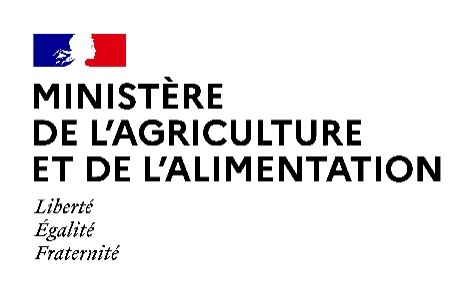 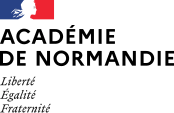 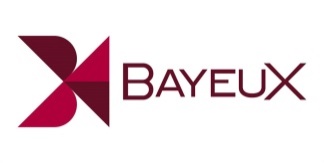 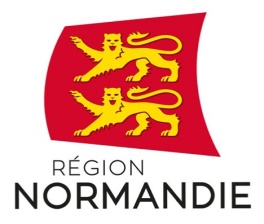 FICHE D’INSCRIPTION AUX ACTIONS ÉDUCATIVESDU PRIX BAYEUX CALVADOS-NORMANDIEDES CORRESPONDANTS DE GUERRE2021Le présent document permet à votre établissement de s’inscrire à une action éducative proposée dans le cadre du Prix Bayeux Calvados-Normandie des correspondants de guerre : le Prix Région Normandie des lycéens et des apprentis.Depuis l’édition 2020, la participation à ce Prix est possible en distanciel (c’est-à-dire depuis l’établissement concerné, sans déplacement des élèves dans l’un des sites de projection identifiés au niveau régional). Dans ce cas, les classes participantes ont accès à un site Internet dédié, permettant le visionnage des reportages sélectionnés, le vote ainsi que la rencontre avec un reporter.À noter que les établissements peuvent candidater à cette action éducative en présentiel et/ou en distanciel (les deux options sont compatibles pour un même établissement, en fonction des classes identifiées pour y participer). Le comité de pilotage se réserve le droit de privilégier l’une ou l’autre de ces modalités de participation, au regard de l’ensemble des demandes formulées.Par ailleurs, les classes qui participent à cette action peuvent faire acte de candidature pour participer à la rédaction du journal Citoyen du Monde. Dans ce cas, il convient d’indiquer si les classes souhaitent participer à la rédaction de ce journal. Les Classes Prix Bayeux Région Normandie (exceptionnellement non ouvertes à la candidature en 2021) participent de fait à la rédaction. Pour plus d’informations, voir la fiche technique « Citoyen du Monde ».La présente fiche d’inscription est à renseigner et à retourner avant le jeudi 15 avril 2021 à prixbayeux@ac-caen.fr.PRÉSENTATION DE L’ÉTABLISSEMENT/ DE L’ÉQUIPE RÉFÉRENTECFA   LGT   LP   Lycée agricole/maritime   MFR Nom : Adresse : Mail : Nom/prénom du Chef d’établissement/Directeur : N° de téléphone du secrétariat de direction : Enseignant/formateur référent : Autre(s) enseignant(s)/formateur(s) impliqué(s) : Un ou plusieurs membres de l’équipe souhaitent se positionner sur la journée de formation :       à Caen        à Rouen Préciser le(s) nom(s) : Récapitulatif des candidatures de l’établissement CANDIDATURE AU PRIX RÉGION NORMANDIE DES LYCÉENS ET DES APPRENTISClasse(s) identifiée(s) pour participer au jury :Classe(s)/section(s) d’apprentissage/groupe(s) :Effectif potentiel par classe/section d’apprentissage/groupe (à confirmer au plus tard le 6 septembre 2021) : Modalité(s) de participation souhaitée(s) : Depuis l’un des sites de projection (présentiel) : Depuis l’établissement (distanciel) : Dans le cas d’une inscription de l’établissement en présentiel et en distanciel, préciser les classes ou groupes concernés par l’une ou l’autre des modalités.Projet pédagogique mis en œuvre : Modalités de préparation des élèves/apprentis/jeunes pour leur participation au jury : Travail envisagé après le jury : Nom PrénomFonction/discipline enseignéeMailN° de téléphoneA déjà participé à la formation « Prix Bayeux »oui   non Nom PrénomFonction/discipline enseignéeMailN° de téléphoneA déjà participé à la formation « Prix Bayeux »oui   non oui   non oui   non oui   non Prix Région Normandie des lycéens et des apprentisSouhaite participer à la rédaction du journal « Citoyen du Monde »